First To Serve, Inc.A partir del 1o de Noviembre, 2015 al 31o de Marzo, 2016Albergué durante la nocheKits de HigieneDuchasAlimentosRopaServicios de ApoyoChequeo y examen de Tuberculosis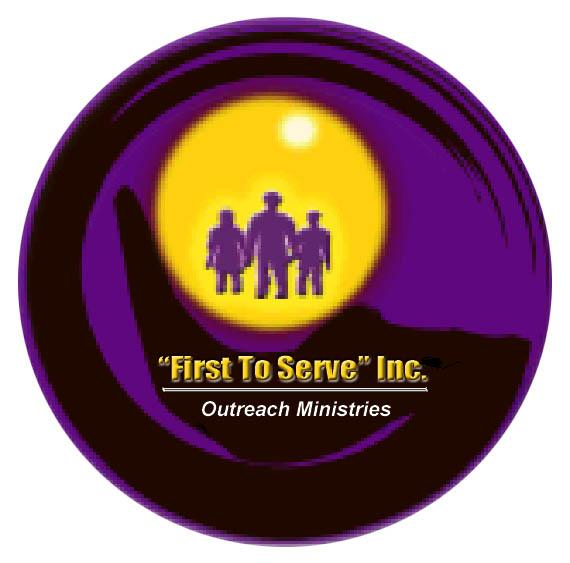 